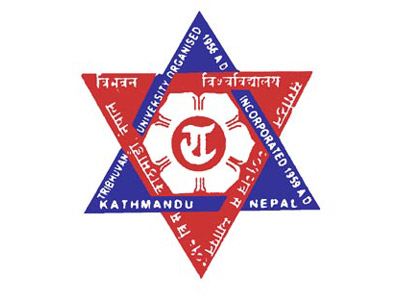 Tribhuvan UniversityInstitute Of EngineeringDepartment of Architecture and Urban PlanningM.Sc in Energy for Sustainable Social DevelopmentCentral CampusPulchowk, CampusInstruction ManualOnSustainable Energy Planning and Policy AnalysisByProf. Amrit Man Nakarmi PhDJanaury, 2017